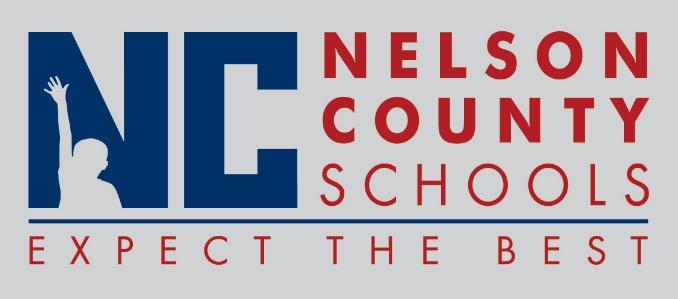 Information PaperEmployment:          	Diana Smith			Principal			Cox’s CreekKevin Payton			Principal 			New HavenJaime Smith			Principal			OKHPeggy Gaona			Teacher			OKHJeffrey Neagle			Teacher			OKHMakenzie Thomas		Teacher			NCHScott Scheerhorn		Teacher			TNHSSamantha Geary		Teacher			BMSHayley Foster			Teacher			BMSWesley Broderick		Teacher			NCHSDennis Dow			Teacher			NCHSRichard T. Mudd		Teacher			New HavenLila Foster			IA III				Foster HeightsShannon Layman		FRYSC Coordinator		TNHS/NCHSAnna Maria Voils		Nurse				TNHS/FHJoseph Walker		Bus Driver			TransportationHeather Styer			Bus Driver			TransportationDevin O’Bryan			Bus Driver			TransportationHoyt Ball			Bus Driver			TransportationMeagan Spalding		Speech Pathologist		BES/BMSChris Upton			Spec Ed Teacher		FHESErin Milburn			IAIII				OKHJessica Vittitow		IAIII				OKHAlicia Newton			IAIII				OKHShandy Seymour		IAIII				FHESJamie Garcia			IAIII				NCHSTransfers:  NoneReinstatements:  NoneOne Year Certification:  NoneClassified Subs: Brooklyn O’Bryan, Martha Martin, Markus PhillipsCertified Substitute:  Michelle Blevins, Lauren Furnish, Adam Futch, Thomas Lynch, Jennifer Stumph, Emily Borders, Elaine Arms, Ruth Hamilton, Andrea DarbyStudent Workers:  Paula Marie Gagne, David M. Williams, Larkin WilliamsNon-Renewals:  None	Resignation:  Leah Hardin			Principal			BES                       Mona Miller			Custodian			CCES		Charlie Adams		Teacher			TNHS		Andrew Courtney		Teacher			NCHSRetirements:   None     	Reprimands/Terminations:  NoneTo:Nelson County Board of EducationFrom:Tim Beck, Director of Student Supportcc:Dr. Anthony Orr, SuperintendentDate:July 19, 2016Re:  Personnel Notifications